Name: _____________________________________________________Teacher: ____________________________________________________Week 4 Trivia Questions: Pages 180-240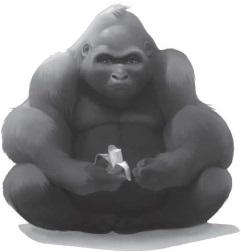 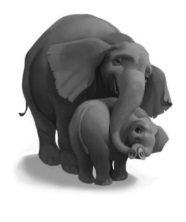 If Ivan had a badge, he would feel like a...what?____________________________________________________________________________What word does Ivan want to spell?____________________________________________________________________________Why is Ivan angry?____________________________________________________________________________What is Julia’s favorite sign?___________________________________________________________________________What does the lady with the white coat use as rewards when she is training Ruby to get into the new box?____________________________________________________________________________BONUS! Go to our One School One Book website at nicholsoneschoolonebook.weebly.com to find out the answer to this question: How many years did THE REAL IVAL spend alone in a cage?Answer:_____________________________________________